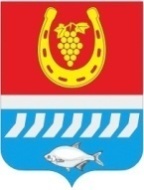 СОБРАНИЕ ДЕПУТАТОВ ЦИМЛЯНСКОГО РАЙОНАРЕШЕНИЕВ соответствии с Областным законом от 15.01.2001 № 125-ЗС «О порядке управления и распоряжения государственной собственностью Ростовской области», постановлением Правительства Ростовской области от 02.07.2012 № 552 «Об утверждении Порядка передачи имущества, приобретенного за счет средств областного бюджета, из государственной собственности Ростовской области в муниципальную собственность», письмом Министерства культуры Ростовской области от 17.02.2020 № 23.01-08/985, руководствуясь решением Собрания депутатов Цимлянского района от 12.12.2012 № 106 «Об утверждении «Положения о порядке управления и распоряжения объектами муниципальной собственности муниципального образования «Цимлянский район», Собрание депутатов Цимлянского районаРЕШИЛО:1. Утвердить перечень имущества, предлагаемого к передаче из государственной собственности Ростовской области в муниципальную собственность муниципального образования «Цимлянский район», согласно приложению.2. Отделу культуры Администрации Цимлянского района:2.1. Подготовить необходимый для передачи указанного в приложении имущества пакет документов.2.2. Направить необходимый для передачи указанного в приложении имущества пакет документов в министерство культуры Ростовской области.3. Контроль за исполнением решения возложить на комиссию по бюджету, налогам и собственности Собрания депутатов Цимлянского района. Председатель Собрания депутатов – глава Цимлянского района                                                               Л.П. ПерфиловаПриложениек решению Собрания депутатовЦимлянского районаот 30.04.2020 № 286ПЕРЕЧЕНЬимущества, предлагаемого к передаче из государственной собственности Ростовской областив муниципальную собственность муниципального образования «Цимлянский район»Председатель Собрания депутатов – глава Цимлянского района                                                                                                Л.П. Перфилова30.04.2020№ 286г.ЦимлянскОб утверждении перечня имущества, предлагаемого к передаче из государственной собственности Ростовской области в муниципальную собственность муниципального образования «Цимлянский район»№п/пПолное наименование организацииАдрес местонахождения организации, ИНН организацииНаименование имуществаАдрес места нахождения имуществаИндивидуали-зирующие характеристики1.Министерство культуры Ростовской области344002, г. Ростов-на-Дону,                                  ул. Московская, 51ИНН 6164101986Актерская гильдия: театральное искусство Дона.- Ростов-н/Д., 2006344006, г. Ростов-на-Дону, ул. Пушкинская, 175А5 экз.2Министерство культуры Ростовской области344002,г. Ростов-на-Дону,                                  ул. Московская, 51ИНН 6164101986Закруткин В. Плавучая станица: роман.- Ростов-на-Дону. : Дониздат, 2006. – 367 с. - ISBN 5-85216-093-8344006,г. Ростов-на-Дону, ул. Пушкинская, 175А40 экз.3Министерство культуры Ростовской области344002,г. Ростов-на-Дону,                                  ул. Московская, 51ИНН 6164101986Лебеденко, П. Холодный туман: роман.- Ростов-н/Д., 2006.- 479 с. -ISBN 5-85246-091-1344006, г. Ростов-на-Дону, ул. Пушкинская, 175А15 экз.4Министерство культуры Ростовской области344002,г. Ростов-на-Дону,                                  ул. Московская, 51ИНН 6164101986Одаренные дети - будущее России : справоч.-информ. Каталог.- Ростов-н/Д., 2005344006,г. Ростов-на-Дону, ул. Пушкинская, 175А5 экз.5Министерство культуры Ростовской области344002, г. Ростов-на-Дону,                                  ул. Московская, 51ИНН 6164101986Государственные музеи Ростовской области / МК РО. - Ростов-н/Д344006, г. Ростов-на-Дону, ул. Пушкинская, 175А4 экз.6Министерство культуры Ростовской области344002,г. Ростов-на-Дону,                                  ул. Московская, 51ИНН 6164101986Времен связующая нить : живопись XVIII - нач. XX века.- М.: Радуница, 2003. - 47 с. - (Золотая карта России : Таганрогский худож. Музей). - ISBN 5-89580-025-4344006,г. Ростов-на-Дону, ул. Пушкинская, 175А2 экз.7Министерство культуры Ростовской области344002,г. Ростов-на-Дону,                                  ул. Московская, 51ИНН 6164101986Эпиграф : к 100-летию М. А. Шолохова [видеокассета]. - Ростов-н/Д., 2005344006, г. Ростов-на-Дону, ул. Пушкинская, 175А5 экз.8Министерство культуры Ростовской области344002,г. Ростов-на-Дону,                                  ул. Московская, 51ИНН 6164101986Путешествие в музей : видеоэкскурсии [видеокассета] / МК РО, РОМК. - Ростов-н/Д., 2005344006,г. Ростов-на-Дону, ул. Пушкинская, 175А2 экз.9Министерство культуры Ростовской области344002, г. Ростов-на-Дону,                                  ул. Московская, 51ИНН 616410198660-летию Великой Победы : мастера искусств Дона - ветеранам Великой Отечественной войны [электрон. Ресурс].- 1 опт. Диск.- Ростов-н/Д344006, г. Ростов-на-Дону, ул. Пушкинская, 175А1 экз.10Министерство культуры Ростовской области344002,г. Ростов-на-Дону,                                  ул. Московская, 51ИНН 6164101986Я люблю тебя жизнь :  [электрон. Ресурс] / МК Ро.- 1 оптич. Диск. - Ростов-н/Д., 2007344006,г. Ростов-на-Дону, ул. Пушкинская, 175А3 экз.11Министерство культуры Ростовской области344002,г. Ростов-на-Дону,                                  ул. Московская, 51ИНН 616410198670 лет Ростовской области [электрон. Ресурс] / МК РО. - 1 оптич. Диск. - Ростов-н/Д., 2006344006, г. Ростов-на-Дону, ул. Пушкинская, 175А8 экз.12Министерство культуры Ростовской области344002,г. Ростов-на-Дону,                                  ул. Московская, 51ИНН 6164101986А. П. Чехов и современники / МК РО, Таганрог. Гос. Лит. И историко-архитектур. Музей-заповедник; Е. П. Коноплева и др. - Таганрог, 2004. - 109 с. - ISBN 5-901565-20-7344006,г. Ростов-на-Дону, ул. Пушкинская, 175А1 экз.13Министерство культуры Ростовской области344002, г. Ростов-на-Дону,                                  ул. Московская, 51ИНН 6164101986Донские святыни : из собраний музеев Рост. Обл. / МК РО.- Азов. : Азов. Историко-археолог. И палеонтолог. Музей-заповедник, 2004. - 120 с. - ISBN 5-93218-017-Х344006, г. Ростов-на-Дону, ул. Пушкинская, 175А2 экз.14Министерство культуры Ростовской области344002,г. Ростов-на-Дону,                                  ул. Московская, 51ИНН 6164101986Архиерей [Электронный ресурс] / М-во культуры РО. - Ростов-на-Дону : Дон-ТР,2007344006,г. Ростов-на-Дону, ул. Пушкинская, 175А15 экз.15Министерство культуры Ростовской области344002,г. Ростов-на-Дону,                                  ул. Московская, 51ИНН 6164101986Греков М. Б. : альбом /сост. Кулишов В. И. - Ростов-на-Дону, 2008.- 120 с. - ISBN 978-5-91575-007-3344006, г. Ростов-на-Дону, ул. Пушкинская, 175А7 экз.16Министерство культуры Ростовской области344002,г. Ростов-на-Дону,                                  ул. Московская, 51ИНН 6164101986Дубовской Н. Н. : альбом/ соств. Кулишов В. И. - Ростов-на-Дону, 2008. - 160 с. - ISBN 978-5-91575-006-6344006, г. Ростов-на-Дону, ул. Пушкинская, 175А8 экз.17Министерство культуры Ростовской области344002, г. Ростов-на-Дону,                                  ул. Московская, 51ИНН 6164101986Закруткин В. А. Произведения : в 3 томах: т. 1 : от земли к земле. - Ростов-на-Дону, 2008.- 167 с. -ISBN 978-5-91575-012-7344006,г. Ростов-на-Дону, ул. Пушкинская, 175А4 экз.18Министерство культуры Ростовской области344002,г. Ростов-на-Дону,                                  ул. Московская, 51ИНН 6164101986Закруткин В. А. Произведения : в 3 томах: т. 2 : Кавказские записки. - Ростов-на-Дону, 2008.- 351 с. -ISBN 978-5-91575-014-1344006, г. Ростов-на-Дону, ул. Пушкинская, 175А4 экз.19Министерство культуры Ростовской области344002,г. Ростов-на-Дону,                                  ул. Московская, 51ИНН 6164101986Закруткин В. А. Произведения : в 3 томах: т. 3 : рассказы и повести. - Ростов-на-Дону, 2008.- 176 с. -ISBN 978-5-91575-011-0344006,г. Ростов-на-Дону, ул. Пушкинская, 175А4 экз.20Министерство культуры Ростовской области344002,г. Ростов-на-Дону,                                  ул. Московская, 51ИНН 6164101986Кузичева А. П. Чеховы. Биография семьи / А. П. Кузичева. - М. : Артист. Режиссер. Театр, 2004.- 470 с. - ISBN 5-87334-049-8344006, г. Ростов-на-Дону, ул. Пушкинская, 175А2 экз.21Министерство культуры Ростовской области344002, г. Ростов-на-Дону,                                  ул. Московская, 51ИНН 6164101986Мир Чехова : альбом / сост. Е. П. Коноплева и др. - Таганрог : Лукоморье, 2007. - 192 с. - ISBN 978-5-902450-08-5344006,г. Ростов-на-Дону, ул. Пушкинская, 175А7 экз.22Министерство культуры Ростовской области344002,г. Ростов-на-Дону,                                  ул. Московская, 51ИНН 6164101986Роскин А. Антоша Чехонте : посвящается 150 летию со дня рождения А. П. Чехова. - Ростов-на-Дону, 2007. - 107 с.344006, г. Ростов-на-Дону, ул. Пушкинская, 175А3 экз.23Министерство культуры Ростовской области344002,г. Ростов-на-Дону,                                  ул. Московская, 51ИНН 6164101986Ростовская область : 70 лет созидания : (по материалам фотофонда музеев РО) /сост. Абрамова Т. Н. и др. - Ростов-на-Дону, 2007. – 276 с.344006, г. Ростов-на-Дону, ул. Пушкинская, 175А1 экз.24Министерство культуры Ростовской области344002,г. Ростов-на-Дону,                                  ул. Московская, 51ИНН 6164101986Семья Чеховых [электронный ресурс] / МК РО. - Ростов-на-Дону : Азово-Черноморская телерадиокомпания, 2007. - 1 электронный опт. Диск344006,г. Ростов-на-Дону, ул. Пушкинская, 175А16 экз.25Министерство культуры Ростовской области344002, г. Ростов-на-Дону,                                  ул. Московская, 51ИНН 6164101986Я люблю тебя жизнь II : лауреаты обл., регионал. И всерос. Конкурсов против наркотиков [электрон. Ресурс] / МК Ро.- 1 оптич. Диск. - Ростов-н/Д., 2007344006, г. Ростов-на-Дону, ул. Пушкинская, 175А2 экз.26Министерство культуры Ростовской области344002,г. Ростов-на-Дону,                                  ул. Московская, 51ИНН 6164101986Я люблю тебя жизнь III [электронный ресурс] : победители обл. телевиз. Конкурса эстрад исполнителей 2008 г. за здоровый образ жизни. - 1 электрон. Опт. Диск. - Ростов-на-Дону, 2008344006,г. Ростов-на-Дону, ул. Пушкинская, 175А1 экз.27Министерство культуры Ростовской области344002,г. Ростов-на-Дону,                                  ул. Московская, 51ИНН 6164101986Люди земли Донской : альбом-каталог / сот. Абрамова Т. Н. и др. - Ростов-на-Дону : Омега-Принт, 2008. - 271 с. - ISBN 978-5-91575-010-3344006, г. Ростов-на-Дону, ул. Пушкинская, 175А7 экз.